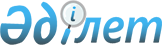 О внесении изменений в решение маслихата от 22 декабря 2015 года № 396 "О бюджете города Костаная на 2016-2018 годы"Решение маслихата города Костаная Костанайской области от 12 августа 2016 года № 72. Зарегистрировано Департаментом юстиции Костанайской области 22 августа 2016 года № 6588      В соответствии со статьями 106, 109 Бюджетного кодекса Республики Казахстан от 4 декабря 2008 года Костанайский городской маслихат РЕШИЛ:

      1. Внести в решение маслихата от 22 декабря 2015 года № 396 "О бюджете города Костаная на 2016-2018 годы" (зарегистрированное в Реестре государственной регистрации нормативных правовых актов за № 6114, опубликованное 9 февраля 2016 года в газете "Наш Костанай") следующие изменения:

      подпункты 1), 2) пункта 1 указанного решения изложить в новой редакции:

      "1) доходы – 34954648,9 тысяч тенге, в том числе по:

      налоговым поступлениям – 17788789,0 тысяч тенге;

      неналоговым поступлениям – 95000,0 тысяч тенге;

      поступлениям от продажи основного капитала – 1041100,0 тысяч тенге;

      поступлениям трансфертов – 16029759,9 тысяч тенге;

      2) затраты – 36776914,9 тысяч тенге;";

      пункты 5, 6, 7 указанного решения изложить в новой редакции:

      "5. Учесть, что в городском бюджете на 2016 год предусмотрено поступление целевых текущих трансфертов из республиканского и областного бюджетов, в том числе:

      на содержание подразделений местных исполнительных органов агропромышленного комплекса в сумме 12763,0 тысячи тенге;

      на повышение уровня оплаты труда административных государственных служащих в сумме 83613,0 тысяч тенге;

      на содержание штатной численности отделов регистрации актов гражданского состояния в сумме 6284,0 тысячи тенге;

      на реализацию государственного образовательного заказа в дошкольных организациях образования в сумме 1720187,0 тысяч тенге;

      на внедрение обусловленной денежной помощи по проекту "Өрлеу" в сумме 9858,0 тысяч тенге;

      переход на новую модель системы оплаты труда гражданских служащих, финансируемых из местных бюджетов, а также выплату им ежемесячной надбавки за особые условия труда к должностным окладам в сумме 1803121,0 тысяча тенге;

      на введение стандартов оказания специальных социальных услуг в сумме 7347,0 тысяч тенге;

      на реализацию Плана мероприятий по обеспечению прав и улучшению качества жизни инвалидов в Республике Казахстан на 2012-2018 годы в сумме 96438,2 тысяч тенге;

      на содержание ребенка (детей), переданного патронатным воспитателям в сумме 12830,0 тысяч тенге;

      на выплату единовременных денежных средств казахстанским гражданам, усыновившим (удочерившим) ребенка (детей) – сироту и ребенка (детей), оставшегося без попечения родителей в сумме 4600,0 тысяч тенге;

      на дополнительное образование для детей и юношества по спорту в сумме 76281,4 тысяча тенге;

      на содержание и укрепление материально - технической базы школы на 500 мест с государственным языком обучения в сумме 95000,0 тысяч тенге;

      на оплату широкополосного Интернета в рамках программы системы электронного обучения в сумме 11923,0 тысячи тенге;

      на реализацию региональных пилотных проектов по оказанию социальной помощи малообеспеченным гражданам на контрактной основе в сумме 462,0 тысячи тенге;

      на средний и текущий ремонт улиц в сумме 1732018,0 тысяч тенге;

      на развитие городов и сельских населенных пунктов в рамках Дорожной карты занятости 2020 на 2016-2017 годы в сумме 120152,0 тысячи тенге;

      на содержание объекта коммунальной собственности в сумме 29259,0 тысяч тенге;

      на изготовление малых архитектурных форм в сумме 86000,0 тысяч тенге;

      на осуществление поэтапного ежегодного закупа учебников в сумме 37707,6 тысяч тенге;

      на разработку проектно-сметной документации с учетом стоимости государственной экспертизы для капитального ремонта учреждений отдела образования в сумме 19997,1 тысяч тенге;

      на разработку проектно-сметной документации с учетом стоимости государственной экспертизы для капитального ремонта учреждений отдела занятости и социальных программ в сумме 10999,1 тысяч тенге;

      на содержание вновь вводимого детского сада по улице Каирбекова в сумме 31723,0 тысячи тенге;

      на подготовку и проведение культурно-массовых мероприятий посвященных Дню города и областной спартакиады "Тын-Целина 2016" в сумме 40000,0 тысяч тенге;

      на капитальный ремонт улиц в сумме 20000,0 тысяч тенге;

      на компенсацию потерь, связанных с ожидаемым невыполнением доходной части в сумме 1290000,0 тысяч тенге.

      6. Учесть, что в городском бюджете на 2016 год предусмотрено поступление средств из республиканского и областного бюджетов, в том числе:

      целевого трансферта на развитие строительства и реконструкцию объектов дошкольного воспитания и обучения в сумме 145109,0 тысяч тенге;

      целевого трансферта на развитие системы водоснабжения и водоотведения в сумме 667860,0 тысяч тенге;

      целевого трансферта на развитие коммунального хозяйства в сумме 694874,0 тысячи тенге;

      на строительство специализированных центров обслуживания населения в сумме 100287,0 тысяч тенге;

      на развитие транспортной инфраструктуры в сумме 1860516,0 тысяч тенге.

      7. Учесть, что в городском бюджете на 2016 год предусмотрено поступление средств из республиканского и областного бюджетов в рамках Программы развития регионов до 2020 года, реализуемых по следующим направлениям:

      кредитование на реконструкцию и строительство систем тепло-, водоснабжения и водоотведения в сумме 1799916,0 тысяч тенге;

      проектирование, развитие и (или) обустройство инженерно-коммуникационной инфраструктуры в сумме 2313947,5 тысяч тенге;

      проектирование и (или) строительство, реконструкция жилья коммунального жилищного фонда в сумме 272934,0 тысячи тенге.";

      пункт 9 указанного решения изложить в новой редакции:

      "9. Утвердить резерв местного исполнительного органа города на 2016 год в сумме 100003,3 тысячи тенге.";

      приложения 1, 2 к указанному решению изложить в новой редакции согласно приложениям 1, 2 к настоящему решению.

      2. Настоящее решение вводится в действие с 1 января 2016 года.



      Руководитель государственного

      учреждения "Отдел экономики и

      бюджетного планирования

      акимата города Костаная"

      __________________ Н. Дорошок

 Бюджет города Костаная на 2016 год Бюджет города Костаная на 2017 год
					© 2012. РГП на ПХВ «Институт законодательства и правовой информации Республики Казахстан» Министерства юстиции Республики Казахстан
				
      Председатель сессии,
депутат по избирательному
округу №3

Б. Абдрахманова

      Секретарь Костанайского
городского маслихата

Б. Сандыбеков
Приложение 1
к решению маслихата
от 12 августа 2016 года № 72Приложение 1
к решению маслихата
от 22 декабря 2015 года № 396Категория

Категория

Категория

Категория

Сумма,

тысяч тенге

Класс

Класс

Класс

Сумма,

тысяч тенге

Подкласс

Подкласс

Сумма,

тысяч тенге

Наименование

Сумма,

тысяч тенге

I.Доходы

34954648,9

1

00

0

Налоговые поступления

17788789

1

01

0

Подоходный налог

8584788

1

01

2

Индивидуальный подоходный налог

8584788

1

03

0

Социальный налог

6132399

1

03

1

Социальный налог

6132399

1

04

0

Hалоги на собственность

2256929

1

04

1

Hалоги на имущество

1497606

1

04

3

Земельный налог

166186

1

04

4

Hалог на транспортные средства

593137

1

05

0

Внутренние налоги на товары, работы и услуги

714673

1

05

2

Акцизы

116232

1

05

3

Поступления за использование природных и других ресурсов

54000

1

05

4

Сборы за ведение предпринимательской и профессиональной деятельности

514000

1

05

5

Налог на игорный бизнес

30441

1

08

0

Обязательные платежи, взимаемые за совершение юридически значимых действий и (или) выдачу документов уполномоченными на то государственными органами или должностными лицами

100000

1

08

1

Государственная пошлина

100000

2

00

0

Неналоговые поступления

95000

2

01

0

Доходы от государственной собственности

64200

2

01

1

Поступления части чистого дохода государственных предприятий

600

2

01

5

Доходы от аренды имущества, находящегося в государственной собственности

63600

2

06

0

Прочие неналоговые поступления

30800

2

06

1

Прочие неналоговые поступления

30800

3

00

0

Поступления от продажи основного капитала

1041100

3

01

0

Продажа государственного имущества, закрепленного за государственными учреждениями

909600

3

01

1

Продажа государственного имущества, закрепленного за государственными учреждениями

909600

3

03

0

Продажа земли и нематериальных активов

131500

3

03

1

Продажа земли

109500

3

03

2

Продажа нематериальных активов

22000

4

00

0

Поступления трансфертов

16029759,9

4

02

0

Трансферты из вышестоящих органов государственного управления

16029759,9

4

02

2

Трансферты из областного бюджета

16029759,9

Функциональная группа

Функциональная группа

Функциональная группа

Функциональная группа

Функциональная группа

Функциональная группа

Сумма,

тысяч тенге

Функциональная подгруппа

Функциональная подгруппа

Функциональная подгруппа

Функциональная подгруппа

Функциональная подгруппа

Сумма,

тысяч тенге

Администратор бюджетных программ

Администратор бюджетных программ

Администратор бюджетных программ

Администратор бюджетных программ

Сумма,

тысяч тенге

Программа

Программа

Программа

Сумма,

тысяч тенге

Подпрограмма

Подпрограмма

Сумма,

тысяч тенге

Наименование

Сумма,

тысяч тенге

II. Затраты

36776914,9

01

Государственные услуги общего характера

331278,9

1

Представительные, исполнительные и другие органы, выполняющие общие функции государственного управления

173743

112

Аппарат маслихата района (города областного значения)

20352,7

001

Услуги по обеспечению деятельности маслихата района (города областного значения)

20352,7

122

Аппарат акима района (города областного значения)

153390,3

001

Услуги по обеспечению деятельности акима района (города областного значения)

153390,3

2

Финансовая деятельность

60518,7

452

Отдел финансов района (города областного значения)

60518,7

001

Услуги по реализации государственной политики в области исполнения бюджета и управления коммунальной собственностью района (города областного значения)

45493

003

Проведение оценки имущества в целях налогообложения

11112,7

010

Приватизация, управление коммунальным имуществом, постприватизационная деятельность и регулирование споров, связанных с этим

3913

5

Планирование и статистическая деятельность

23355

453

Отдел экономики и бюджетного планирования района (города областного значения)

23355

001

Услуги по реализации государственной политики в области формирования и развития экономической политики, системы государственного планирования 

23355

9

Прочие государственные услуги общего характера

73662,2

458

Отдел жилищно-коммунального хозяйства, пассажирского транспорта и автомобильных дорог района (города областного значения)

57862,2

001

Услуги по реализации государственной политики на местном уровне в области жилищно-коммунального хозяйства, пассажирского транспорта и автомобильных дорог 

57862,2

467

Отдел строительства района (города областного значения) 

15800

040

Развитие объектов государственных органов

15800

02

Оборона

59103

1

Военные нужды

49103

122

Аппарат акима района (города областного значения)

49103

005

Мероприятия в рамках исполнения всеобщей воинской обязанности

49103

2

Организация работы по чрезвычайным ситуациям

10000

122

Аппарат акима района (города областного значения)

10000

006

Предупреждение и ликвидация чрезвычайных ситуаций масштаба района (города областного значения)

10000

03

Общественный порядок, безопасность, правовая, судебная, уголовно-исполнительная деятельность

46056

9

Прочие услуги в области общественного порядка и безопасности

46056

458

Отдел жилищно-коммунального хозяйства, пассажирского транспорта и автомобильных дорог района (города областного значения)

46056

021

Обеспечение безопасности дорожного движения в населенных пунктах

46056

04

Образование

8978980,4

1

Дошкольное воспитание и обучение

3381864,8

464

Отдел образования района (города областного значения)

3235724

009

Обеспечение деятельности организаций дошкольного воспитания и обучения

1515537

040

Реализация государственного образовательного заказа в дошкольных организациях образования

1720187

467

Отдел строительства района (города областного значения) 

146140,8

037

Строительство и реконструкция объектов дошкольного воспитания и обучения

146140,8

2

Начальное, основное среднее и общее среднее образование

5330012,6

464

Отдел образования района (города областного значения)

5214041,2

003

Общеобразовательное обучение

4807879,2

006

Дополнительное образование для детей 

406162

465

Отдел физической культуры и спорта района (города областного значения)

94471,4

017

Дополнительное образование для детей и юношества по спорту

94471,4

467

Отдел строительства района (города областного значения) 

21500

024

Строительство и реконструкция объектов начального, основного среднего и общего среднего образования

21500

9

Прочие услуги в области образования

267103

464

Отдел образования района (города областного значения)

267103

001

Услуги по реализации государственной политики на местном уровне в области образования 

31334,3

005

Приобретение и доставка учебников, учебно-методических комплексов для государственных учреждений образования района (города областного значения)

101961,6

007

Проведение школьных олимпиад, внешкольных мероприятий и конкурсов районного (городского) масштаба

7188

015

Ежемесячные выплаты денежных средств опекунам (попечителям) на содержание ребенка - сироты (детей-сирот), и ребенка (детей), оставшегося без попечения родителей 

80478

022

Выплата единовременных денежных средств казахстанским гражданам, усыновившим (удочерившим) ребенка (детей) - сироту и ребенка (детей), оставшегося без попечения родителей

4600

067

Капитальные расходы подведомственных государственных учреждений и организаций

41541,1

06

Социальная помощь и социальное обеспечение

799045,9

1

Социальное обеспечение

63884

451

Отдел занятости и социальных программ района (города областного значения)

48458

005

Государственная адресная социальная помощь

18000

016

Государственные пособия на детей до 18 лет

15600

025

Внедрение обусловленной денежной помощи по проекту Өрлеу

14858

464

Отдел образования района (города областного значения)

15426

030

Содержание ребенка (детей), переданного патронатным воспитателям

15426

2

Социальная помощь

537252

451

Отдел занятости и социальных программ района (города областного значения)

537252

002

Программа занятости

26268

006

Оказание жилищной помощи

74000

007

Социальная помощь отдельным категориям нуждающихся граждан по решениям местных представительных органов

171962

010

Материальное обеспечение детей-инвалидов, воспитывающихся и обучающихся на дому

6664,9

013

Социальная адаптация лиц, не имеющих определенного местожительства

84462,1

015

Территориальные центры социального обслуживания пенсионеров и инвалидов

77440

017

Обеспечение нуждающихся инвалидов обязательными гигиеническими средствами и предоставление услуг специалистами жестового языка, индивидуальными помощниками в соответствии с индивидуальной программой реабилитации инвалида

96455

9

Прочие услуги в области социальной помощи и социального обеспечения

197909,9

451

Отдел занятости и социальных программ района (города областного значения)

195259,7

001

Услуги по реализации государственной политики на местном уровне в области обеспечения занятости и реализации социальных программ для населения

73984,6

011

Оплата услуг по зачислению, выплате и доставке пособий и других социальных выплат

1488

050

Реализация Плана мероприятий по обеспечению прав и улучшения качества жизни инвалидов в Республике Казахстан на 2012-2018 годы

108788

067

Капитальные расходы подведомственных государственных учреждений и организаций

10999,1

458

Отдел жилищно-коммунального хозяйства, пассажирского транспорта и автомобильных дорог района (города областного значения)

2650,2

050

Реализация Плана мероприятий по обеспечению прав и улучшения качества жизни инвалидов в Республике Казахстан на 2012-2018 годы

2650,2

07

Жилищно-коммунальное хозяйство

7741842,9

1

Жилищное хозяйство

5238046,7

451

Отдел занятости и социальных программ района (города областного значения)

12319

024

Ремонт объектов в рамках развития городов и сельских населенных пунктов по Дорожной карте занятости 2020

12319

455

Отдел культуры и развития языков района (города областного значения)

3390

024

Ремонт объектов в рамках развития городов и сельских населенных пунктов по Дорожной карте занятости 2020

3390

458

Отдел жилищно-коммунального хозяйства, пассажирского транспорта и автомобильных дорог района (города областного значения)

23456

002

Изъятие, в том числе путем выкупа земельных участков для государственных надобностей и связанное с этим отчуждение недвижимого имущества

10000

003

Организация сохранения государственного жилищного фонда

3844

031

Изготовление технических паспортов на объекты кондоминиумов

3412

049

Проведение энергетического аудита многоквартирных жилых домов

6200

464

Отдел образования района (города областного значения)

57895

026

Ремонт объектов в рамках развития городов и сельских населенных пунктов по Дорожной карте занятости 2020

57895

465

Отдел физической культуры и спорта района (города областного значения)

46548

009

Ремонт объектов в рамках развития городов и сельских населенных пунктов по Дорожной карте занятости 2020

46548

467

Отдел строительства района (города областного значения) 

5081583

003

Проектирование и (или) строительство, реконструкция жилья коммунального жилищного фонда

2284329,7

004

Проектирование, развитие и (или) обустройство инженерно-коммуникационной инфраструктуры

2797253,3

479

Отдел жилищной инспекции района (города областного значения)

12855,7

001

Услуги по реализации государственной политики на местном уровне в области жилищного фонда

12855,7

2

Коммунальное хозяйство

1607031,2

458

Отдел жилищно-коммунального хозяйства, пассажирского транспорта и автомобильных дорог района (города областного значения)

1579674

012

Функционирование системы водоснабжения и водоотведения

19525

028

Развитие коммунального хозяйства

739640

029

Развитие системы водоснабжения и водоотведения

715297

048

Развитие благоустройства городов и населенных пунктов

105212

467

Отдел строительства района (города областного значения) 

27357,2

005

Развитие коммунального хозяйства

743,7

007

Развитие благоустройства городов и населенных пунктов

26613,5

3

Благоустройство населенных пунктов

896765

458

Отдел жилищно-коммунального хозяйства, пассажирского транспорта и автомобильных дорог района (города областного значения)

896765

015

Освещение улиц в населенных пунктах

146084,5

016

Обеспечение санитарии населенных пунктов

38864,6

017

Содержание мест захоронений и захоронение безродных

2099,6

018

Благоустройство и озеленение населенных пунктов

709716,3

08

Культура, спорт, туризм и информационное пространство

587514,2

1

Деятельность в области культуры

205967

455

Отдел культуры и развития языков района (города областного значения)

205967

003

Поддержка культурно-досуговой работы

205967

2

Спорт

181115,2

465

Отдел физической культуры и спорта района (города областного значения)

165848

001

Услуги по реализации государственной политики на местном уровне в сфере физической культуры и спорта

16736

005

Развитие массового спорта и национальных видов спорта

105548

006

Проведение спортивных соревнований на районном (города областного значения) уровне

7285

007

Подготовка и участие членов сборных команд района (города областного значения) по различным видам спорта на областных спортивных соревнованиях

10072

032

Капитальные расходы подведомственных государственных учреждений и организаций

26207

467

Отдел строительства района (города областного значения) 

15267,2

008

Развитие объектов спорта

15267,2

3

Информационное пространство

147236

455

Отдел культуры и развития языков района (города областного значения)

109377

006

Функционирование районных (городских) библиотек

107354

007

Развитие государственного языка и других языков народа Казахстана

2023

456

Отдел внутренней политики района (города областного значения)

37859

002

Услуги по проведению государственной информационной политики 

37859

9

Прочие услуги по организации культуры, спорта, туризма и информационного пространства

53196

455

Отдел культуры и развития языков района (города областного значения)

39337

001

Услуги по реализации государственной политики на местном уровне в области развития языков и культуры

14737

010

Капитальные расходы государственного органа

300

032

Капитальные расходы подведомственных государственных учреждений и организаций

24300

456

Отдел внутренней политики района (города областного значения)

13859

001

Услуги по реализации государственной политики на местном уровне в области информации, укрепления государственности и формирования социального оптимизма граждан

10947

003

Реализация мероприятий в сфере молодежной политики

2912

10

Сельское, водное, лесное, рыбное хозяйство, особо охраняемые природные территории, охрана окружающей среды и животного мира, земельные отношения

98174,7

1

Сельское хозяйство

56900,6

462

Отдел сельского хозяйства района (города областного значения)

13835,6

001

Услуги по реализации государственной политики на местном уровне в сфере сельского хозяйства

13755,6

006

Капитальные расходы государственного органа

80

467

Отдел строительства района (города областного значения) 

4241

010

Развитие объектов сельского хозяйства

4241

473

Отдел ветеринарии района (города областного значения)

18107,1

001

Услуги по реализации государственной политики на местном уровне в сфере ветеринарии

10923,7

003

Капитальные расходы государственного органа

1857,6

005

Обеспечение функционирования скотомогильников (биотермических ям)

2045

006

Организация санитарного убоя больных животных

120

007

Организация отлова и уничтожения бродячих собак и кошек

3160,8

474

Отдел сельского хозяйства и ветеринарии района (города областного значения)

20716,9

001

Услуги по реализации государственной политики на местном уровне в сфере сельского хозяйства и ветеринарии

16342,7

005

Обеспечение функционирования скотомогильников (биотермических ям)

1455

007

Организация отлова и уничтожения бродячих собак и кошек

2919,2

6

Земельные отношения

36762,1

463

Отдел земельных отношений района (города областного значения)

36762,1

001

Услуги по реализации государственной политики в области регулирования земельных отношений на территории района (города областного значения)

23568,1

003

Земельно-хозяйственное устройство населенных пунктов

2428

004

Организация работ по зонированию земель

10215

007

Капитальные расходы государственного органа

551

9

Прочие услуги в области сельского, водного, лесного, рыбного хозяйства, охраны окружающей среды и земельных отношений

4512

473

Отдел ветеринарии района (города областного значения)

3627,5

011

Проведение противоэпизоотических мероприятий

3627,5

474

Отдел сельского хозяйства и ветеринарии района (города областного значения)

884,5

013

Проведение противоэпизоотических мероприятий

884,5

11

Промышленность, архитектурная, градостроительная и строительная деятельность

80782,5

2

Архитектурная, градостроительная и строительная деятельность

80782,5

467

Отдел строительства района (города областного значения) 

40413,7

001

Услуги по реализации государственной политики на местном уровне в области строительства

40413,7

468

Отдел архитектуры и градостроительства района (города областного значения) 

40368,8

001

Услуги по реализации государственной политики в области архитектуры и градостроительства на местном уровне 

39918,8

004

Капитальные расходы государственного органа

450

12

Транспорт и коммуникации

4739368

1

Автомобильный транспорт

4639081

458

Отдел жилищно-коммунального хозяйства, пассажирского транспорта и автомобильных дорог района (города областного значения)

4639081

022

Развитие транспортной инфраструктуры

1877236

023

Обеспечение функционирования автомобильных дорог

2761845

9

Прочие услуги в сфере транспорта и коммуникаций

100287

467

Отдел строительства района (города областного значения) 

100287

080

Строительство специализированных центров обслуживания населения

100287

13

Прочие

116972,3

3

Поддержка предпринимательской деятельности и защита конкуренции

16969

469

Отдел предпринимательства района (города областного значения)

16969

001

Услуги по реализации государственной политики на местном уровне в области развития предпринимательства

16969

9

Прочие

100003,3

452

Отдел финансов района (города областного значения)

100003,3

012

Резерв местного исполнительного органа района (города областного значения) 

100003,3

14

Обслуживание долга

590

01

Обслуживание долга

590

452

Отдел финансов района (города областного значения)

590

013

Обслуживание долга местных исполнительных органов по выплате вознаграждений и иных платежей по займам из областного бюджета

590

15

 Трансферты

13197206,1

1

 Трансферты

13197206,1

452

Отдел финансов района (города областного значения)

13197206,1

006

Возврат неиспользованных (недоиспользованных) целевых трансфертов

28790,6

007

Бюджетные изъятия

13161143

016

Возврат, использованных не по целевому назначению целевых трансфертов

2635

054

Возврат сумм неиспользованных (недоиспользованных) целевых трансфертов, выделенных из республиканского бюджета за счет целевого трансферта из Национального фонда Республики Казахстан

4637,5

III. Чистое бюджетное кредитование

1625754,6

Бюджетные кредиты

1799916

07

Жилищно-коммунальное хозяйство

1799916

1

Жилищное хозяйство

1799916

458

Отдел жилищно-коммунального хозяйства, пассажирского транспорта и автомобильных дорог района (города областного значения)

1799916

053

Кредитование на реконструкцию и строительство систем тепло-, водоснабжения и водоотведения

1799916

Погашение бюджетных кредитов

174161,4

5

Погашение бюджетных кредитов

174161,4

01

Погашение бюджетных кредитов

174161,4

1

Погашение бюджетных кредитов, выданных из государственного бюджета

174161,4

21

Погашение бюджетных кредитов, выданных из местного бюджета юридическим лицам, за исключением специализированных организаций

174161,4

IV. Сальдо по операциям с финансовыми активами

0

Приобретение финансовых активов

0

 V. Дефицит (профицит) бюджета

-3448020,6

 VI. Финансирование дефицита (использование профицита) бюджета

3448020,6

Приложение 2
к решению маслихата
от 12 августа 2016 года № 72Приложение 2
к решению маслихата
от 22 декабря 2015 года № 396Категория

Категория

Категория

Категория

Сумма,

тысяч тенге

Класс

Класс

Класс

Сумма,

тысяч тенге

Подкласс

Подкласс

Сумма,

тысяч тенге

Наименование

Сумма,

тысяч тенге

I.Доходы

30206602,7

1

00

0

Налоговые поступления

24950604

1

01

0

Подоходный налог

12977793

1

01

2

Индивидуальный подоходный налог

12977793

1

03

0

Социальный налог

8973338

1

03

1

Социальный налог

8973338

1

04

0

Hалоги на собственность

2190970

1

04

1

Hалоги на имущество

1370596

1

04

3

Земельный налог

171212

1

04

4

Hалог на транспортные средства

649162

1

05

0

Внутренние налоги на товары, работы и услуги

509703

1

05

2

Акцизы

190239

1

05

3

Поступления за использование природных и других ресурсов

43900

1

05

4

Сборы за ведение предпринимательской и профессиональной деятельности

237564

1

05

5

Налог на игорный бизнес

38000

1

08

0

Обязательные платежи, взимаемые за совершение юридически значимых действий и (или) выдачу документов уполномоченными на то государственными органами или должностными лицами

298800

1

08

1

Государственная пошлина

298800

2

00

0

Неналоговые поступления

75000

2

01

0

Доходы от государственной собственности

54400

2

01

1

Поступления части чистого дохода государственных предприятий

600

2

01

5

Доходы от аренды имущества, находящегося в государственной собственности

53800

2

06

0

Прочие неналоговые поступления

20600

2

06

1

Прочие неналоговые поступления

20600

3

00

0

Поступления от продажи основного капитала

156100

3

01

0

Продажа государственного имущества, закрепленного за государственными учреждениями

24600

3

01

1

Продажа государственного имущества, закрепленного за государственными учреждениями

24600

3

03

0

Продажа земли и нематериальных активов

131500

3

03

1

Продажа земли

117500

3

03

2

Продажа нематериальных активов

14000

4

00

0

Поступления трансфертов

5024898,7

4

02

0

Трансферты из вышестоящих органов государственного управления

5024898,7

4

02

2

Трансферты из областного бюджета

5024898,7

Функциональная группа

Функциональная группа

Функциональная группа

Функциональная группа

Функциональная группа

Функциональная группа

Сумма,

тысяч тенге

Функциональная подгруппа

Функциональная подгруппа

Функциональная подгруппа

Функциональная подгруппа

Функциональная подгруппа

Сумма,

тысяч тенге

Администратор бюджетных программ

Администратор бюджетных программ

Администратор бюджетных программ

Администратор бюджетных программ

Сумма,

тысяч тенге

Программа

Программа

Программа

Сумма,

тысяч тенге

Подпрограмма

Подпрограмма

Сумма,

тысяч тенге

Наименование

Сумма,

тысяч тенге

II. Затраты

31492660,7

01

Государственные услуги общего характера

246831

1

Представительные, исполнительные и другие органы, выполняющие общие функции государственного управления

138767

112

Аппарат маслихата района (города областного значения)

16514

001

Услуги по обеспечению деятельности маслихата района (города областного значения)

16314

003

Капитальные расходы государственного органа

200

122

Аппарат акима района (города областного значения)

122253

001

Услуги по обеспечению деятельности акима района (города областного значения)

121753

003

Капитальные расходы государственного органа

500

2

Финансовая деятельность

42039

452

Отдел финансов района (города областного значения)

42039

001

Услуги по реализации государственной политики в области исполнения бюджета и управления коммунальной собственностью района (города областного значения)

33496

003

Проведение оценки имущества в целях налогообложения

2500

010

Приватизация, управление коммунальным имуществом, постприватизационная деятельность и регулирование споров, связанных с этим

5543

018

Капитальные расходы государственного органа

500

5

Планирование и статистическая деятельность

19147

453

Отдел экономики и бюджетного планирования района (города областного значения)

19147

001

Услуги по реализации государственной политики в области формирования и развития экономической политики, системы государственного планирования 

18847

004

Капитальные расходы государственного органа

300

9

Прочие государственные услуги общего характера

46878

458

Отдел жилищно-коммунального хозяйства, пассажирского транспорта и автомобильных дорог района (города областного значения)

46878

001

Услуги по реализации государственной политики на местном уровне в области жилищно-коммунального хозяйства, пассажирского транспорта и автомобильных дорог 

46278

013

Капитальные расходы государственного органа

600

02

Оборона

39741

1

Военные нужды

38741

122

Аппарат акима района (города областного значения)

38741

005

Мероприятия в рамках исполнения всеобщей воинской обязанности

38741

2

Организация работы по чрезвычайным ситуациям

1000

122

Аппарат акима района (города областного значения)

1000

006

Предупреждение и ликвидация чрезвычайных ситуаций масштаба района (города областного значения)

1000

03

Общественный порядок, безопасность, правовая, судебная, уголовно-исполнительная деятельность

34500

9

Прочие услуги в области общественного порядка и безопасности

34500

458

Отдел жилищно-коммунального хозяйства, пассажирского транспорта и автомобильных дорог района (города областного значения)

34500

021

Обеспечение безопасности дорожного движения в населенных пунктах

34500

04

Образование

5171080

1

Дошкольное воспитание и обучение

1150157

464

Отдел образования района (города областного значения)

1150157

009

Обеспечение деятельности организаций дошкольного воспитания и обучения

1150157

2

Начальное, основное среднее и общее среднее образование

3830902

464

Отдел образования района (города областного значения)

3793937

003

Общеобразовательное обучение

3505628

006

Дополнительное образование для детей 

288309

465

Отдел физической культуры и спорта района (города областного значения)

36965

017

Дополнительное образование для детей и юношества по спорту

36965

9

Прочие услуги в области образования

190021

464

Отдел образования района (города областного значения)

190021

001

Услуги по реализации государственной политики на местном уровне в области образования 

25723

005

Приобретение и доставка учебников, учебно-методических комплексов для государственных учреждений образования района (города областного значения)

68752

007

Проведение школьных олимпиад, внешкольных мероприятий и конкурсов районного (городского) масштаба

7688

012

Капитальные расходы государственного органа

450

015

Ежемесячные выплаты денежных средств опекунам (попечителям) на содержание ребенка - сироты (детей-сирот), и ребенка (детей), оставшегося без попечения родителей 

81925

022

Выплата единовременных денежных средств казахстанским гражданам, усыновившим (удочерившим) ребенка (детей) - сироту и ребенка (детей), оставшегося без попечения родителей

5483

06

Социальная помощь и социальное обеспечение

645657

1

Социальное обеспечение

49957

451

Отдел занятости и социальных программ района (города областного значения)

37000

005

Государственная адресная социальная помощь

24000

016

Государственные пособия на детей до 18 лет

13000

464

Отдел образования района (города областного значения)

12957

030

Содержание ребенка (детей), переданного патронатным воспитателям

12957

2

Социальная помощь

533720

451

Отдел занятости и социальных программ района (города областного значения)

533720

002

Программа занятости

35528

006

Оказание жилищной помощи

86000

007

Социальная помощь отдельным категориям нуждающихся граждан по решениям местных представительных органов

216140

010

Материальное обеспечение детей-инвалидов, воспитывающихся и обучающихся на дому

3266

013

Социальная адаптация лиц, не имеющих определенного местожительства

68293

015

Территориальные центры социального обслуживания пенсионеров и инвалидов

48076

017

Обеспечение нуждающихся инвалидов обязательными гигиеническими средствами и предоставление услуг специалистами жестового языка, индивидуальными помощниками в соответствии с индивидуальной программой реабилитации инвалида

76417

9

Прочие услуги в области социальной помощи и социального обеспечения

61980

451

Отдел занятости и социальных программ района (города областного значения)

61980

001

Услуги по реализации государственной политики на местном уровне в области обеспечения занятости и реализации социальных программ для населения

59992

011

Оплата услуг по зачислению, выплате и доставке пособий и других социальных выплат

1488

021

Капитальные расходы государственного органа

500

07

Жилищно-коммунальное хозяйство

9380413,7

1

Жилищное хозяйство

7621330,7

451

Отдел занятости и социальных программ района (города областного значения)

53445

024

Ремонт объектов в рамках развития городов и сельских населенных пунктов по Дорожной карте занятости 2020

53445

455

Отдел культуры и развития языков района (города областного значения)

30501

024

Ремонт объектов в рамках развития городов и сельских населенных пунктов по Дорожной карте занятости 2020

30501

458

Отдел жилищно-коммунального хозяйства, пассажирского транспорта и автомобильных дорог района (города областного значения)

26169

002

Изъятие, в том числе путем выкупа земельных участков для государственных надобностей и связанное с этим отчуждение недвижимого имущества

10000

003

Организация сохранения государственного жилищного фонда

3000

031

Изготовление технических паспортов на объекты кондоминиумов

6969

049

Проведение энергетического аудита многоквартирных жилых домов

6200

464

Отдел образования района (города областного значения)

692272

026

Ремонт объектов в рамках развития городов и сельских населенных пунктов по Дорожной карте занятости 2020

692272

465

Отдел физической культуры и спорта района (города областного значения)

415761

009

Ремонт объектов в рамках развития городов и сельских населенных пунктов по Дорожной карте занятости 2020

415761

467

Отдел строительства района (города областного значения) 

6392959,7

003

Проектирование и (или) строительство, реконструкция жилья коммунального жилищного фонда

4713892

004

Проектирование, развитие и (или) обустройство инженерно-коммуникационной инфраструктуры

1679067,7

479

Отдел жилищной инспекции района (города областного значения)

10223

001

Услуги по реализации государственной политики на местном уровне в области жилищного фонда

10073

005

Капитальные расходы государственного органа

150

2

Коммунальное хозяйство

864082

458

Отдел жилищно-коммунального хозяйства, пассажирского транспорта и автомобильных дорог района (города областного значения)

864082

012

Функционирование системы водоснабжения и водоотведения

22275

028

Развитие коммунального хозяйства

551977

029

Развитие системы водоснабжения и водоотведения

287735

048

Развитие благоустройства городов и населенных пунктов

2095

3

Благоустройство населенных пунктов

895001

458

Отдел жилищно-коммунального хозяйства, пассажирского транспорта и автомобильных дорог района (города областного значения)

895001

015

Освещение улиц в населенных пунктах

131000

016

Обеспечение санитарии населенных пунктов

25750

017

Содержание мест захоронений и захоронение безродных

2428

018

Благоустройство и озеленение населенных пунктов

735823

08

Культура, спорт, туризм и информационное пространство

377014

1

Деятельность в области культуры

120052

455

Отдел культуры и развития языков района (города областного значения)

120052

003

Поддержка культурно-досуговой работы

120052

2

Спорт

105639

465

Отдел физической культуры и спорта района (города областного значения)

105639

001

Услуги по реализации государственной политики на местном уровне в сфере физической культуры и спорта

13844

004

Капитальные расходы государственного органа

150

005

Развитие массового спорта и национальных видов спорта

77288

006

Проведение спортивных соревнований на районном (города областного значения) уровне

8285

007

Подготовка и участие членов сборных команд района (города областного значения) по различным видам спорта на областных спортивных соревнованиях

6072

3

Информационное пространство

125605

455

Отдел культуры и развития языков района (города областного значения)

80679

006

Функционирование районных (городских) библиотек

78106

007

Развитие государственного языка и других языков народа Казахстана

2573

456

Отдел внутренней политики района (города областного значения)

44926

002

Услуги по проведению государственной информационной политики 

44926

9

Прочие услуги по организации культуры, спорта, туризма и информационного пространства

25718

455

Отдел культуры и развития языков района (города областного значения)

12680

001

Услуги по реализации государственной политики на местном уровне в области развития языков и культуры

12380

010

Капитальные расходы государственного органа

300

456

Отдел внутренней политики района (города областного значения)

13038

001

Услуги по реализации государственной политики на местном уровне в области информации, укрепления государственности и формирования социального оптимизма граждан

8471

003

Реализация мероприятий в сфере молодежной политики

4267

006

Капитальные расходы государственного органа

300

10

Сельское, водное, лесное, рыбное хозяйство, особо охраняемые природные территории, охрана окружающей среды и животного мира, земельные отношения

52762

1

Сельское хозяйство

26229

474

Отдел сельского хозяйства и ветеринарии района (города областного значения)

26229

001

Услуги по реализации государственной политики на местном уровне в сфере сельского хозяйства и ветеринарии

16279

003

Капитальные расходы государственного органа

250

005

Обеспечение функционирования скотомогильников (биотермических ям)

3500

006

Организация санитарного убоя больных животных

120

007

Организация отлова и уничтожения бродячих собак и кошек

6080

6

Земельные отношения

22021

463

Отдел земельных отношений района (города областного значения)

22021

001

Услуги по реализации государственной политики в области регулирования земельных отношений на территории района (города областного значения)

19293

003

Земельно-хозяйственное устройство населенных пунктов

2428

007

Капитальные расходы государственного органа

300

9

Прочие услуги в области сельского, водного, лесного, рыбного хозяйства, охраны окружающей среды и земельных отношений

4512

474

Отдел сельского хозяйства и ветеринарии района (города областного значения)

4512

013

Проведение противоэпизоотических мероприятий

4512

11

Промышленность, архитектурная, градостроительная и строительная деятельность

61356

2

Архитектурная, градостроительная и строительная деятельность

61356

467

Отдел строительства района (города областного значения) 

28547

001

Услуги по реализации государственной политики на местном уровне в области строительства

28347

017

Капитальные расходы государственного органа

200

468

Отдел архитектуры и градостроительства района (города областного значения) 

32809

001

Услуги по реализации государственной политики в области архитектуры и градостроительства на местном уровне 

32359

004

Капитальные расходы государственного органа

450

12

Транспорт и коммуникации

4128595

1

Автомобильный транспорт

4128595

458

Отдел жилищно-коммунального хозяйства, пассажирского транспорта и автомобильных дорог района (города областного значения)

4128595

022

Развитие транспортной инфраструктуры

621251

023

Обеспечение функционирования автомобильных дорог

3507344

13

Прочие

153955

3

Поддержка предпринимательской деятельности и защита конкуренции

13825

469

Отдел предпринимательства района (города областного значения)

13825

001

Услуги по реализации государственной политики на местном уровне в области развития предпринимательства

13432

003

Поддержка предпринимательской деятельности

393

9

Прочие

140130

452

Отдел финансов района (города областного значения)

140130

012

Резерв местного исполнительного органа района (города областного значения) 

140130

15

 Трансферты

11200756

1

 Трансферты

11200756

452

Отдел финансов района (города областного значения)

11200756

007

Бюджетные изъятия

11200756

III. Чистое бюджетное кредитование

0

IV. Сальдо по операциям с финансовыми активами

0

Приобретение финансовых активов

0

 V. Дефицит (профицит) бюджета

-1286058,0

 VI. Финансирование дефицита (использование профицита) бюджета

1286058,0

